ACTIVIDADES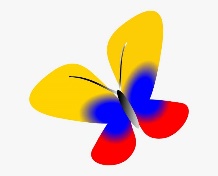 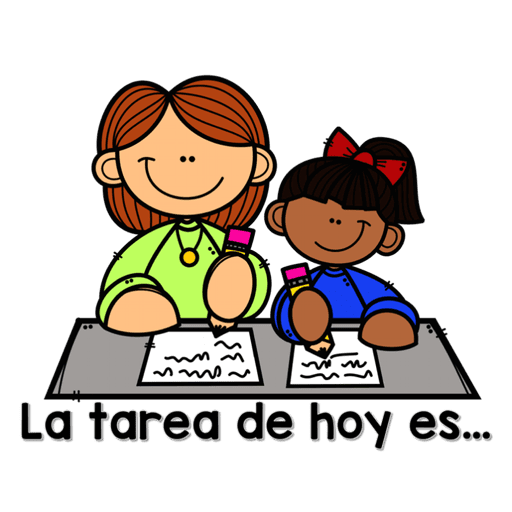 LUNES 21 DE SEPTIEMBRE7:00 a 8:00 am ÉTICA Agenda: Tema: PROYECTO AMARSiempre se ha dicho que el amor es como unaplanta. Hay que regarlo y cuidar… cada hoja quelo embellece. Y ese amor se convertirá en un árbolfrondoso y lleno de frutos.ACTIVIDAD: En casa: El día de hoy conversaremos en familia sobre la escucha y generosidad: páginas 18 y 20, no olviden buscar el momento para compartir el espacio en familia, realizar entre todos la hoja y seguir construyendo su árbol del AMOR.9:30 a 10:30 am LENGUA CASTELLANA:Agenda  Tema: ADJETIVO Y SUSTANTIVO ACTIVIDAD:Clase virtual: concepto y explicación. 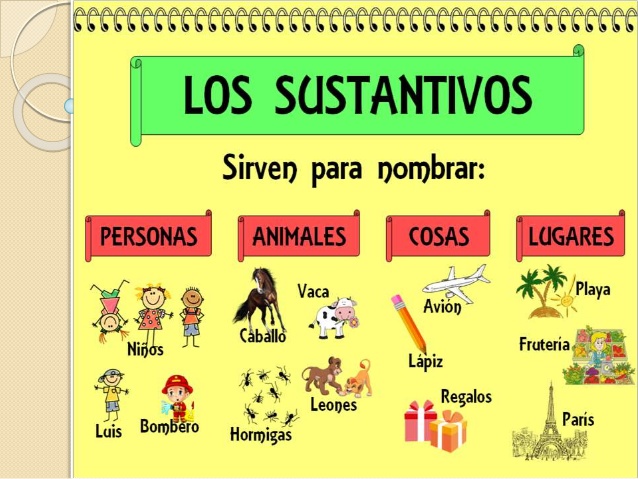 10:30 a 11:30 MATEMÁTICASAgenda:Tema: NUMEROS DE CINCO CIFRAS.ACTIVIDAD: Clase virtual:  explicación del tema: escritura y lectura de números de cinco cifras, desarrollo de páginas 140 y 141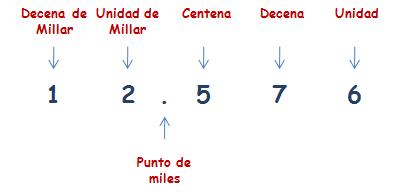 NOTA: Para la clase del día de mañana necesitaremos cuatro palitos de paleta, un pedacito de papel o cartulina blanca, Colbon y marcadores o colores. 11:30 a 12:00 RELIGIÓN Agenda:Tema: MILAGROS ACTIVIDAD: Clase virtual: concepto y explicación 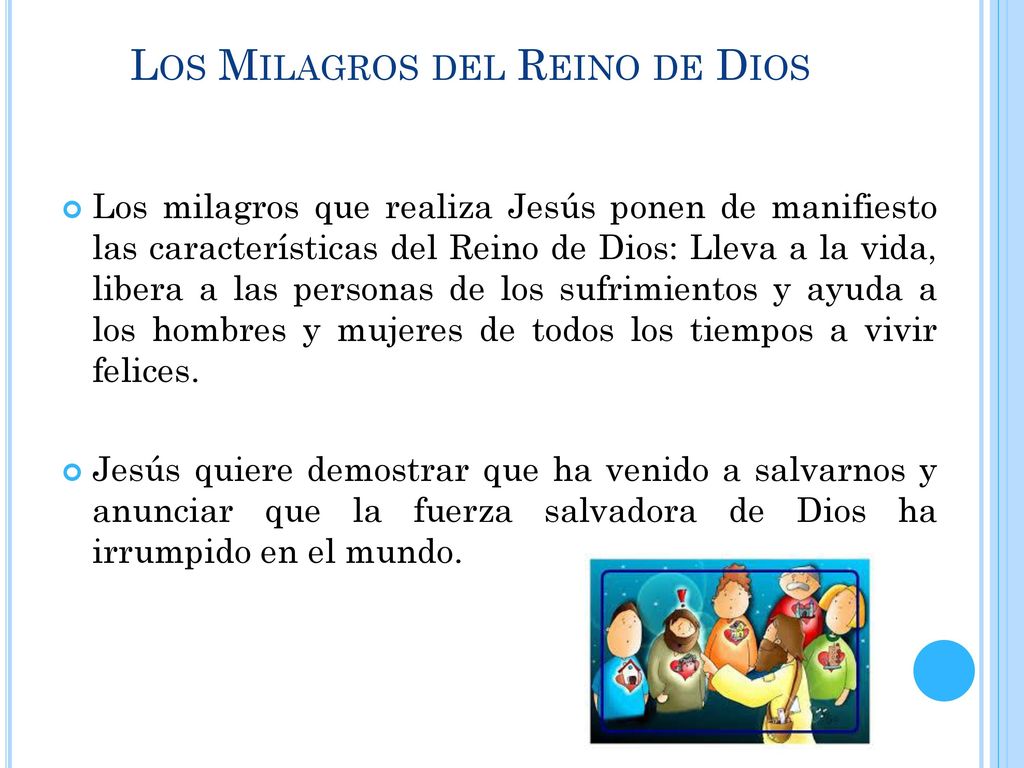 MARTES 22 DE SEPTIEMBRE 7:00 a 8:00 am LENGUA CASTELLANA:Agenda  Tema: ADJETIVOS Y SUSTANTIVOS ACTIVIDAD:           Video de profundización: https://youtu.be/ymBNQ1yrNgg            Clases de sustantivos: https://youtu.be/p0eyWoajuP8           Jugamos: https://www.mundoprimaria.com/juegos-educativos/juegos-lenguaje/gramatica/gra-tercero9:30 a 10:30 MATEMÁTICASAgenda:Tema: NUMEROS DE CINCO CIFRAS  ACTIVIDAD: Clase virtual: Explicación de orden de números de cinco cifras, manualidad y ejercicios. 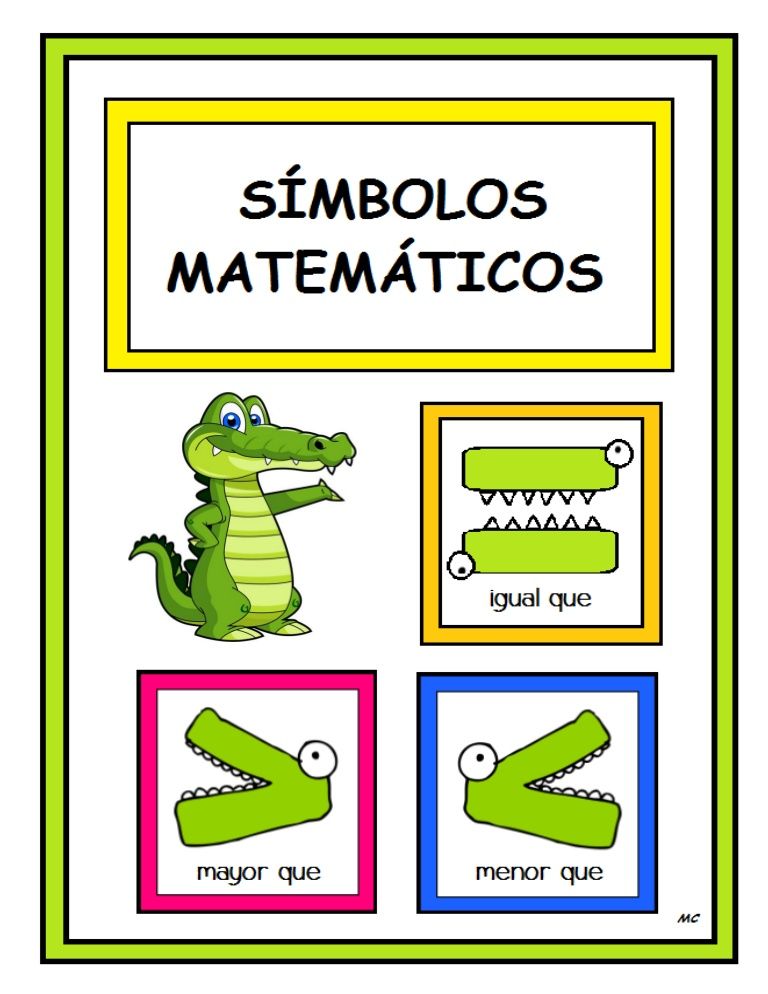 12:00 a 1:00 SOCIALES Agenda: Tema HISTORIA DE COLOMBIA ACTIVIDAD: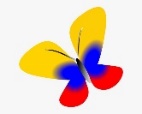 Clase virtual:  Explicación y concepto del periodo indígena.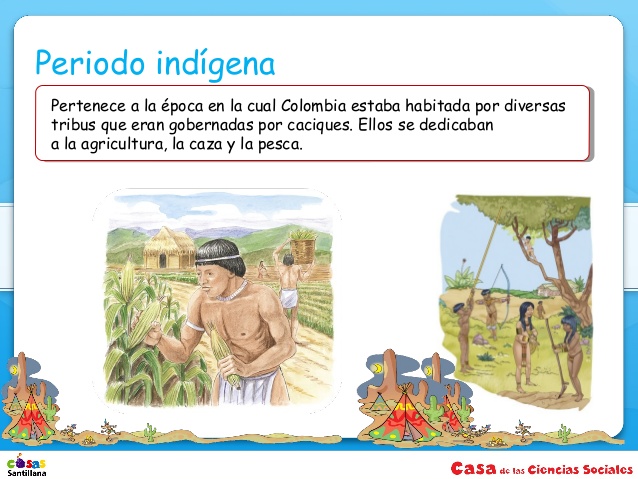 NOTA: Para la clase del viernes necesitaremos tres hojas de block blancas MIÉRCOLES 23 DE SEPTEIMBRE 7:00 a 8:00 am RELIGION Agenda: Tema: LOS MILAGROS  ACTIVIDAD: En casa: película el gran milagro http://www.reinadelcielo.org/el-gran-milagro/ escribe en tu cuaderno lo que has aprendido, compartiremos la próxima clase.9:30 a 10:30 am MATEMÁTICASAgenda: Tema:  NÚMEROS DE CINCO CIFRAS ACTIVIDAD:Clase virtual: desarrollo de páginas 142 y 143 orden de números de cinco cifras. 10:30 a 11:30 LENGUA CASTELLANAAgenda: Tema: CAMPAÑA ACTIVIDAD: Este día tendremos una actividad especial propuesta desde secretaria de educación Que tiene como objetivo conmemorar el día internacional contra la explotación sexual y el trafico de mueres, niños y niñas.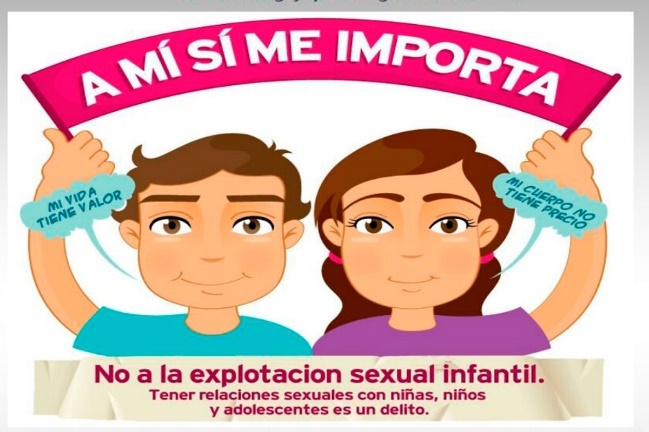 12: 00 a 1:00 pm CIENCIASAgendaTema:  MAQUINAS ACTIVIDADClase Virtual: explicación y ejemplos de conceptos. 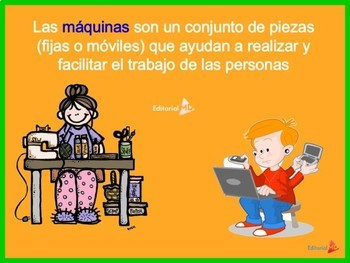 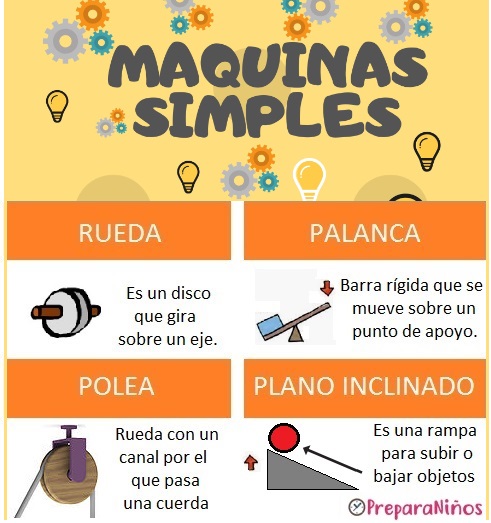 JUEVES 24 DE SEPTIEMBRE 7:00 a 8:00 am SOCIALESAgendaTema:   ACTIVIDAD:En casa:  Dibuja y escribe el plato típico del departamento que te correspondió, no olvides hacerlo en hojitas que servirán después para tu exposición.  8:00 a 9:00 am MATEMÁTICASAgendaTema: NÚMEROS DE CINCO CIFRAS ACTIVIDAD: En casa: jugamos: https://www.mundoprimaria.com/juegos-educativos/juegos-matematicas/valor-posicional-5cifras-3o-2https://www.mundoprimaria.com/juegos-educativos/juegos-matematicas/lectura-cinco-cifras-3o-1010:30 a 11:30 LENGUA CASTELLANAAgendaTema: PLAN LECTOR ACTIVIDAD:Clase virtual: COMPRENSION LECTORA:¿Cuántos años tiene la profesora de Susy?¿Qué le ha pasado a Paul y porque sus padres están enojados? ¿Qué le ha dicho la mamá de Susy a Paul, que le dirías tu si fueras mamá?¿Qué opinas de la invitación de la maestra a firmar a paz? ¿describe y dibuja como crees tú que sería ese tratado de paz entre los dos bandos?12:00 a 1:00 pm CIENCIAS            AgendaTema:  MAQUINAS ACTIVIDAD:Clase virtual: Explicación y concepto de maquinas compuestas. 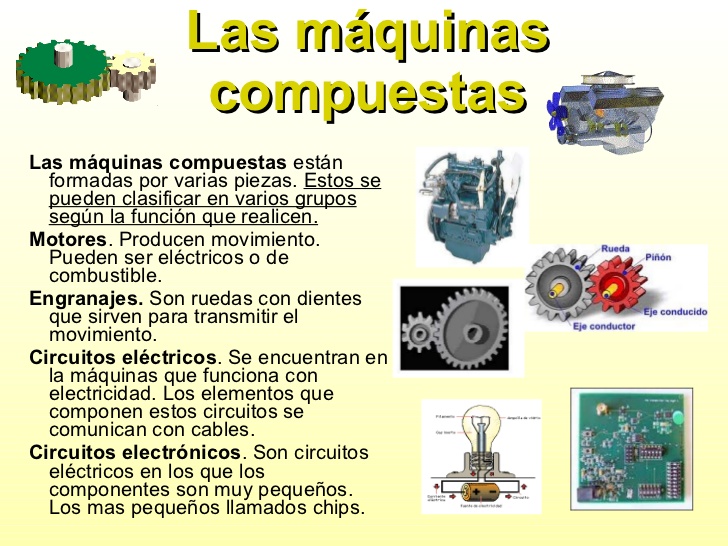 VIERNES 25 DE SEPTEIMBRE7:00 a 8:00 am URBANIDADAgendaTema: RESPETO POR NUESTROS MAYORES ACTIVIDAD: En casa: Observa y escucha el cuento: https://youtu.be/7-IqAWTDAhMEscribe en tu cuaderno la enseñanza que te ha dejadoRealiza una linda tarjeta para regalar a tus abuelos. 8:00 a 9:00 am MATEMÁTICAS AgendaTema: NÚMEROS DE CINCO CIFRAS  ACTIVIDAD: Clase virtual: solución de problemas de orden con números de cinco cifras, desarrollamos paginas 144 y 145 9:30 a 10:30 am SOCIALES AgendaTema: HISTORIA DE COLOMBIA ACTIVIDAD: Clase virtual: Explicación, manualidad y concepto del periodo de la conquista. 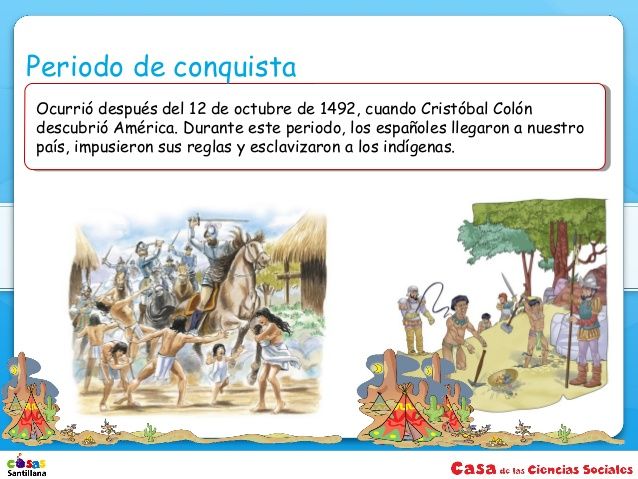 10:30 a 11:30 am CIENCIAS NATURALES AgendaTema: FLORA DE COLOMBIA ACTIVIDAD: En casa: escribe y dibuja o pega imágenes de las flores y arboles mas representativos del departamento que te ha tocado para exponer  12:00 a 1:00 pm ARTÍSTICA AgendaTema: ARTE LOCAL Actividad Clase virtual: artistas plásticos reconocidos. De nuestra ciudad. 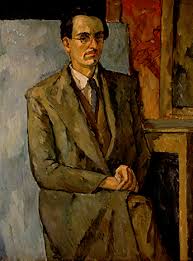 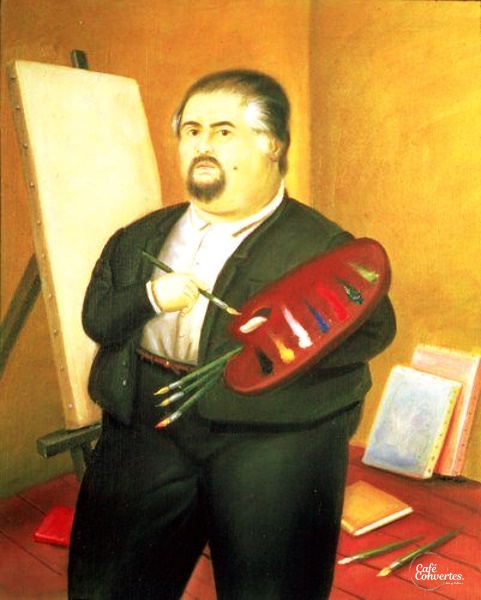 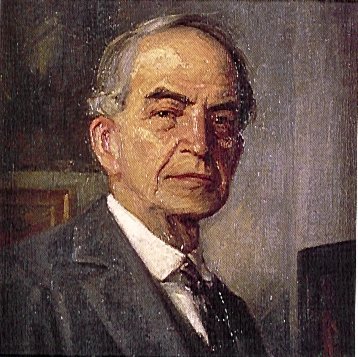 EVIDENCIAS PARA ESTA SEMANA:Lunes: Matemáticas: actividad en clase páginas 140 y 141 Ética: Compromisos en las hojas de escucha y generosidad.  Miércoles: Lengua Castellana: campaña contra la explotación sexual.Matemáticas: Paginas 142 y 143Jueves: Sociales: Plato típico del departamentoLengua castellana: plan lector.Viernes:Matemáticas: páginas 144 y 145 desarrolladas en clase. Urbanidad: tarjeta a los abuelos.Sociales: manualidad de clase.Ciencias: flora del departamento LAS QUIERO MUCHO, DIOS LAS BENDIGA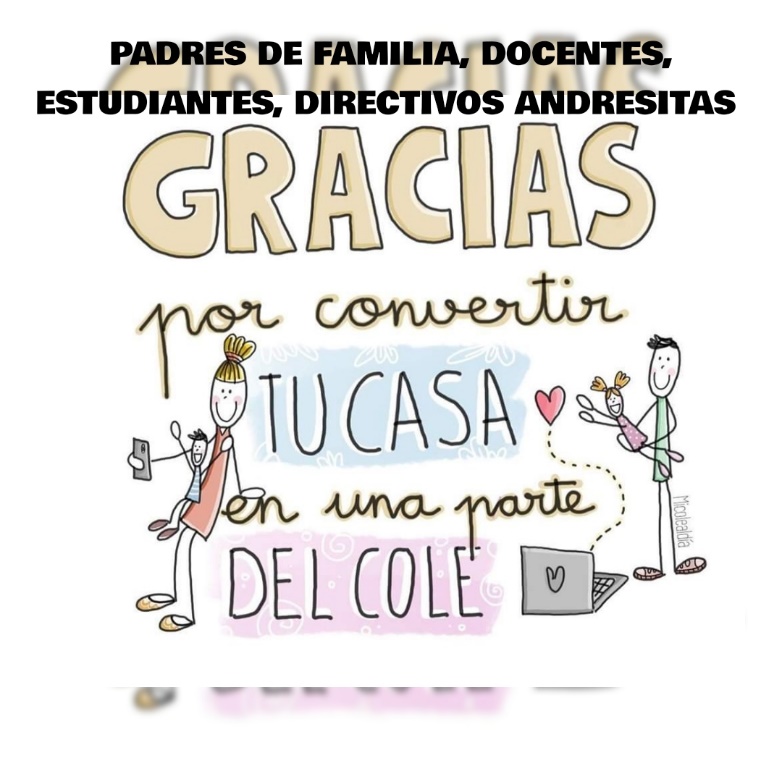 COLEGIO EMILIA RIQUELMEGuías de aprendizaje en casa 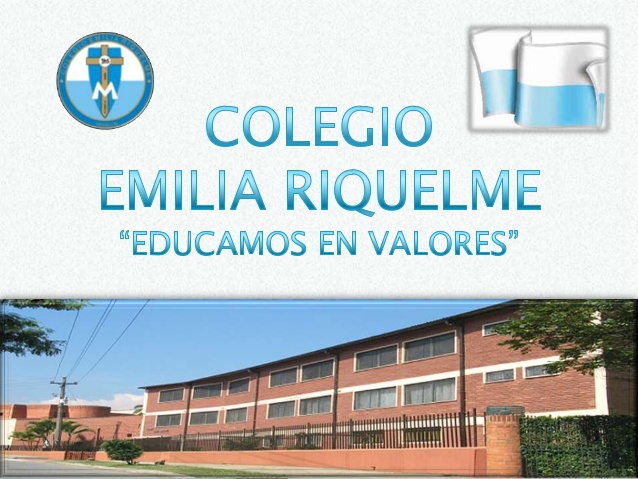 Grado: SEGUNDOSEMANA DEL 21 AL 25 DE SEPTIEMBRE SEMANA DEL 21 AL 25 DE SEPTIEMBRE SEMANA DEL 21 AL 25 DE SEPTIEMBRE SEMANA DEL 21 AL 25 DE SEPTIEMBRE SEMANA DEL 21 AL 25 DE SEPTIEMBRE SEMANA DEL 21 AL 25 DE SEPTIEMBRE SEMANA DEL 21 AL 25 DE SEPTIEMBRE SEMANA DEL 21 AL 25 DE SEPTIEMBRE Horas Horas Lunes Martes Miércoles Jueves Viernes Viernes 7 a 87 a 8Ética Actividad en casa:Proyecto amar Lengua castellanaActividad en casa:Jugamos: sustantivos  Religión Actividad en casa:Película: el gran milagroSociales Actividad en casa:Platos típicos de Colombia UrbanidadActividad en casa:Respeto por los mayores UrbanidadActividad en casa:Respeto por los mayores 8 a 9 8 a 9 INGLES EDUCACIÓN FÍSICA INGLESMatemáticas Actividad en casa: Jugamos:  orden de números de cinco cifras MatemáticasClase virtual: Operaciones con números de cinco cifras. MatemáticasClase virtual: Operaciones con números de cinco cifras. DESCANSO (desayuno)DESCANSO (desayuno)DESCANSO (desayuno)DESCANSO (desayuno)DESCANSO (desayuno)DESCANSO (desayuno)DESCANSO (desayuno)DESCANSO (desayuno)9:30 a 10:309:30 a 10:30   Lengua castellanaClase virtual:Adjetivo y sustantivo MatemáticasClase virtual:Escritura de números de cinco cifras MatemáticasClase virtual:Orden de números de cinco cifras Paginas EDUCACIÓN FÍSICASociales Clase virtual: Historia de Colombia Sociales Clase virtual: Historia de Colombia 10:30 a 11:3010:30 a 11:30MatemáticasClase virtual:Números de cinco cifrasTECNOLOGIA Lengua castellanaClase virtual:Campaña contra la explotación sexual infantil   Lengua castellanaClase virtual:Plan lectorCiencias:Actividad en casa: Flora de nuestro país Ciencias:Actividad en casa: Flora de nuestro país DESCANSO (media mañana o almuerzo) DESCANSO (media mañana o almuerzo) DESCANSO (media mañana o almuerzo) DESCANSO (media mañana o almuerzo) DESCANSO (media mañana o almuerzo) DESCANSO (media mañana o almuerzo) DESCANSO (media mañana o almuerzo) DESCANSO (media mañana o almuerzo) 12 a 1 Religión Clase virtual:  Milagros Religión Clase virtual:  Milagros  Sociales:Clase virtual:Historia de Colombia Ciencias:Clase virtual:Maquinas simples Ciencias:Clase virtual: Maquinas compuestas Ciencias:Clase virtual: Maquinas compuestas ArtísticaClase virtual:Arte local 